Bildungshintergrund + berufliche EntwicklungDiplom Psychologe Zertifizierter Supervisor/Coach BDP (Berufsverband Deutscher Psychologen) Gründer Aspro.TM Talent Management Solutions; 2004 – datoManager Talent Advantage Solutions, Personnel Decisions International (PDI); 1999 – 2004 Ausbilder für Personal- und Organisationsentwickler, Trainer und Berater Weiterbildungsberatung Tübingen (WBB); 1996 – 1999 Psychologischer Dienst Bundesagentur für Arbeit; 1986 – 1996 ExpertiseUlrich Waidner arbeitet überwiegend mit Führungskräften meist global agierender Unternehmen. Er gründet seine Arbeit auf mehr als 25 Jahre berufliche Erfahrung in der Zusammenarbeit mit namhaften Unternehmen aller Branchen. Aktuelle Schwerpunkte: Personal- und Organisationsentwicklung, HR-Beratung, Begleitung von Veränderungsprozessen, Talentmanagement, Executive CoachingSpezialisierungBeratung von Vorständen, Geschäftsführern, Gesellschaftern, Partnern in Fragen der strategischen Ausrichtung in sich dynamisch verändernden Systemen und Grundsatzfragen im Personalbereich Identifikation, Entwicklung, Förderung und Begleitung von Talenten im Unternehmen, von Recruiting bis Outplacement, von High Potentials bis Top-Management Kompetenzmanagement, Kompetenzmodelle, Assessmentlösungen, Development Center, Führungskräftetrainings, Coaching von Fach- und Führungskräften aller Ebenen, Workshops und Trainings zu vielfältigen ThemengebietenReinventing Organisations, Disruption, M+A, systemische Organisationsentwicklung  Dozent European Business School (EBS)  H.Ulrich Waidner Diplom Psychologe, Supervisor/Coach BDP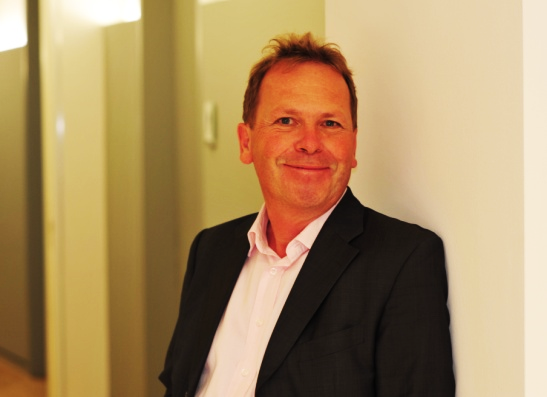 